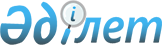 О внесении изменения и дополнения в решение Атырауского областного маслихата от 23 августа 2017 года № 148-VІ "Об утверждении Правил регулирования миграционных процессов в Атырауской области"
					
			Утративший силу
			
			
		
					Решение Атырауского областного маслихата от 21 июня 2019 года № 332-VI. Зарегистрировано Департаментом юстиции Атырауской области 1 июля 2019 года № 4433. Утратило силу решением Атырауского областного маслихата от 11 декабря 2023 года № 71-VIII
      Сноска. Утратило силу решением Атырауского областного маслихата от 11.12.2023 № 71-VIII (вводится в действие по истечении десяти календарных дней после дня его первого официального опубликования).
      В соответствии со статьей 6 Закона Республики Казахстан от 23 января 2001 года "О местном государственном управлении и самоуправлении в Республике Казахстан" и статьей 26 Закона Республики Казахстан от 6 апреля 2016 года "О правовых актах" Атырауский областной маслихат VІ созыва на очередной ХХХII сессии РЕШИЛ:
      1. Внести в решение Атырауского областного маслихата от 23 августа 2017 года № 148-VІ "Об утверждении Правил регулирования миграционных процессов в Атырауской области" (зарегистрировано в реестре государственной регистрации нормативных правовых актов за № 3942, опубликовано 19 сентября 2017 года в эталонном контрольном банке нормативных правовых актов Республики Казахстан) следующие изменение и дополнение:
      в Правилах регулирования миграционных процессов в Атырауской области, утвержденных указанным решением:
      в пункте 3:
      подпункт 2) изложить в следующей редакции:
      "2) региональная квота приема переселенценев – предельное число переселенцев или переселенцев и членов их семей, прибывающих для постоянного проживания в регионы, определенные Правительством Республики Казахстан, которые обеспечиваются мерами государственной поддержки, предусмотренными участникам активных мер содействия занятости в соответствии с законодательством Республики Казахстан о занятости населения;"
      дополнить подпунктом 3) следующего содержания:
      "3) региональная квота приема оралманов – предельное число оралманов или оралманов и членов их семей, прибывающих для постоянного проживания в регионы, определенные Правительством Республики Казахстан, которые обеспечиваются мерами государственной поддержки, предусмотренными участникам активных мер содействия занятости в соответствии с законодательством Республики Казахстан о занятости населения."
      2. Контроль за исполнением настоящего решения возложить на председателя постоянной комиссии по вопросам соблюдения законности, депутатской этики и правовой защиты Атырауского областного маслихата А. Абдолова.
      3. Настоящее решение вступает в силу со дня государственной регистрации в органах юстиции и вводится в действие по истечении десяти календарных дней после дня его первого официального опубликования.
					© 2012. РГП на ПХВ «Институт законодательства и правовой информации Республики Казахстан» Министерства юстиции Республики Казахстан
				
      Председатель сессии 

Е. Сапаров

      Секретарь маслихата 

У. Зинуллин
